Мамадыш шәһәре территориясечикләрендә территориаль иҗтимагыйүзидарәләргә ярдәм итү өчен Мамадышмуниципаль районы  Мамадыш шәһәре бюджетыннан субсидияләр бирү тәртибен раслау турындаРоссия Федерациясе Бюджет кодексының 78 статьясындагы 3 пункты, Татарстан Республикасы Министрлар Кабинетының 2019 елның 31 октябрендәге «Территориаль иҗтимагый үзидарәләр җитәкчеләренә компенсация түләүләрен гамәлгә ашыру өлешендә Татарстан Республикасының Территориаль иҗтимагый үзидарә системасын үстерүгә юнәлдерелгән чараны үткәрүгә Татарстан Республикасы бюджетыннан Татарстан Республикасы Муниципаль берәмлекләре бюджетларына башка бюджетара трансфертлар бирү тәртибен раслау турында» 988 номерлы карары нигезендә, Мамадыш муниципаль районы Мамадыш шәһәре территориясе чикләрендә территориаль иҗтимагый үзидарәләр җитәкчеләренә компенсация түләүләрен гамәлгә ашыру өлешендә Татарстан Республикасы Мамадыш муниципаль районы территориаль җәмәгать үзидарәсе системасын үстерүгә юнәлдерелгән чараны уздыру өчен чыгымнарны финанс ягыннан тәэмин итү максатларында, Мамадыш муниципаль районы Мамадыш шәһәре Башкарма комитеты КАРАР БИРӘ:1. Мамадыш муниципаль районының Мамадыш шәһәре территориясе чикләрендә территориаль иҗтимагый үзидарәгә ярдәм итүгә Мамадыш муниципаль районы Мамадыш шәһәре  бюджетыннан субсидияләр бирү тәртибен 1 нче кушымта нигезендә расларга.2. Әлеге карарның үтәлешен тикшереп торуны үз җаваплылыгымда  калдырам.Татарстан Республикасы Мамадыш муниципаль районыМамадыш шәһәре Башкарма комитеты җитәкчесе                             	                                                          Р.М. Гарипов Татарстан Республикасы Мамадыш муниципаль районы Мамадыш шәһәре Башкарма комитетының 2020 елның 17 июне № 121 карарына  КушымтаМамадыш шәһәре территориясе чикләрендә территориаль иҗтимагый үзидарәләргә ярдәм итү өчен Мамадыш муниципаль районы  Мамадыш шәһәре бюджетыннан субсидияләр бирү тәртибе	1. Әлеге Тәртип Мамадыш муниципаль районының Мамадыш шәһәре территориясе чикләрендә территориаль иҗтимагый үзидарәгә ярдәм итүгә Мамадыш муниципаль районының Мамадыш шәһәре территориясе чикләрендә территориаль иҗтимагый үзидарә җитәкчеләренә компенсация түләүләрен башкару өлешендә (алга таба – субсидияләр) Мамадыш муниципаль районы Мамадыш шәһәре бюджетыннан субсидия бирү кагыйдәләрен билгели.  2. Субсидияләр Мамадыш муниципаль районының Мамадыш шәһәре территориясе чикләрендә территориаль иҗтимагый үзидарәне гамәлгә ашыручы (Мамадыш муниципаль районы Мамадыш шәһәре территориясендә гамәлгә куелган _________________ №___- муниципаль хокукый акт белән билгеләнгән тәртиптә һәм чикләре Мамадыш муниципаль районы Мамадыш шәһәре Советы карары белән билгеләнгән чикләрдә юридик затларга (муниципаль учреждениеләрдән тыш), индивидуаль эшкуарларга, шулай ук физик затларга (алга таба - Субсидияләр алучылар) бирелә.3.Субсидияләр әлеге Тәртипнең 1 пунктында күрсәтелгән бюджет ассигнованиеләре күләме чикләрендә Мамадыш муниципаль районы Мамадыш шәһәре Советының чираттагы финанс елына Мамадыш муниципаль районы бюджеты турындагы карары белән бирелә.4.Субсидияләр Мамадыш муниципаль районының Мамадыш шәһәре Башкарма комитеты (алга таба - башкарма комитеты) тарафыннан Мамадыш муниципаль районы бюджетыннан субсидия бирү турындагы шартнамә (алга таба - Килешү) нигезендә бирелә, ул Башкарма комитет һәм субсидия алучы арасында төзелә (әлеге Тәртипкә 1 нче кушымта нигезендә) анда түбәндәге нигезләмәләр карала:а) субсидияне бирү һәм куллану максатлары, сроклары һәм тәртибе;б) субсидия бирүгә гариза формасы;в) субсидия алучының әлеге Тәртиптә һәм Килешүдә каралган субсидияләрне бирү һәм куллану максатларын, шартларын үтәү;г) Башкарма комитет һәм муниципаль финанс контроле органы тарафыннан Субсидия алучы тарафыннан әлеге Тәртиптә һәм Килешүдә билгеләнгән субсидия бирү шартлары, максатлары һәм тәртибе үтәлешен тикшерүгә субсидияләр алучының ризалыгы;д) Алучы тарафыннан субсидиядән файдалану турында хисапларны тапшыру тәртибе, сроклары һәм формасы;е) башкарма комитет һәм муниципаль финанс контроле органы үткәргән тикшерүләр нәтиҗәләре, әлеге Тәртип һәм Килешүдә билгеләнгән субсидияләр бирү максатларын һәм шартларын бозу факты ачыкланган очракта, Мамадыш муниципаль районы Мамадыш шгәһәре бюджеты кеременә субсидия суммаларын кире кайтару тәртибе.          5.  Субсидия алучыга субсидияләр бирү турында шартнамә төзү өчен Башкарма комитетка түбәндәгеләрне тапшырырга кирәк:а) юридик зат өчен:- субсидия алучының рәисе һәм баш бухгалтеры, субсидия алучының банк реквизитлары, юридик затның юридик һәм факттагы адреслары, контактлы телефоннар турында белешмәләр күрсәтелеп, субсидия бирү турында язма гариза;- Уставның нотариаль таныкланган күчермәсен;- Юридик затларның бердәм дәүләт реестрыннан өземтә яисә нотариаль таныкланган күчермә, субсидия бирү турында гариза бирелгән көнгә бер айдан да иртәрәк булмаган вакытта алынган өземтә.- субсидия алучыны территориаль иҗтимагый үзидарә җитәкчесе итеп сайлау турында гражданнарның җыелышы (конференциясе) беркетмәсе.б) физик зат өчен:- субсидия алучының Ф.И.О., банк реквизитларын, теркәлү адресын, контакт телефоннарын күрсәтеп, субсидия бирү турында язма гариза;- субсидия алучының шәхесен раслаучы физик зат паспорты яисә башка документ;- территориаль иҗтимагый үзидарә җитәкчесе тарафыннан субсидия алучыларны сайлау турында гражданнарның җыелышы (конференциясе) беркетмәсе.6. Субсидия исәпләү аңа кредит оешмасында ачылган субсидияне алучының исәп-хисап счетына субсидия бирүгә гариза нигезендә гамәлгә ашырыла.7. Башкарма комитет Субсидия алучының аңа кергән көнне субсидия бирү турындагы гаризасын терки һәм аны теркәгән көннән алып ун эш көне эчендә шушы Тәртип таләпләренә туры килүен тикшерә. Субсидия алучының әлеге Тәртипнең 4 һәм 5 пунктларында каралган шартларга ярашлы рәвештә, башкарма комитет субсидия бирү турында карар кабул итә һәм карар кабул ителгән көннән алып биш эш көне эчендә субсидия алучыга шартнамә проектының ике нөсхәсен җибәрә.алучы субсидия бирү турында шартнамә проектын алган көннән алып өч эш көне эчендә имзаланган килешүне Башкарма комитет адресына җибәрә.Субсидия алучының әлеге Тәртипнең 4 һәм 5 пунктларында күрсәтелгән шартларга субсидияләр туры килмәгәндә, башкарма комитет субсидия бирүдән баш тарту турында карар кабул итә һәм әлеге карар кабул ителгән көннән алып биш эш көне эчендә субсидия алучыга субсидия бирү турындагы шартнамә төзүдә нигезле рәвештә баш тартуны җибәрә, әлеге кире кагу өчен нигезләр күрсәтелә. 8. Субсидия күчерү шартнамәгә кул куйган вакыттан алып ____ эш көне дәвамында алучының исәп-хисап счетына һәм алга таба хисап аеннан килүче айның 30 числосына кадәр ай саен башкарыла.9. Субсидия алучы башкарма комитетка субсидиядән файдалану һәм шартнамәдә билгеләнгән форма һәм срокларда шартнамә шартларын үтәү турында хисап тапшыра.10. Субсидия алучы тапшырылган документларның һәм аларда булган белешмәләрнең Россия Федерациясенең гамәлдәге законнары нормалары нигезендә дөреслеге өчен җаваплы.11.Башкарма комитет, муниципаль финанс контроле органнары белән берлектә, субсидия алучы тарафыннан субсидияләр бирүнең шартлары, максатлары һәм тәртибен үтәү буенча мәҗбүри тикшерүләр үткәрә. субсидияләрбирү тәртибенә КушымтаТатарстан Республикасы Мамадыш муниципаль районы Мамадыш шәһәре территориясе чикләрендә Мамадыш муниципаль районының Мамадыш шәһәретерриториаль иҗтимагый үзидарәгә ярдәмгә бюджеттан субсидия бирү турындаШАРТНАМӘ		"_______"_________20____Мамадыш муниципаль районының алга таба «Башкарма комитет» дип аталачак башкарма комитеты, Нигезләмә нигезендә эш итүче _________________________________________________ йөзендә, бер яктан, алга таба «Субсидияләр алучы» дип аталачак, икенче яктан, «Яклар» дип аталачак, «Мамадыш муниципаль районы территориясе чикләрендә территориаль иҗтимагый үзидарәләргә ярдәм итү өчен Мамадыш муниципаль районы бюджетыннан субсидия бирү тәртибен раслау турында» 2020 елның _______________________ башкарма комитеты карары нигезендә түбәндәгеләр турында әлеге не төзеделәр:1.Шартнамә предметы        1.1.Әлеге Шартнамәнең предметы булып субсидия алу тора. Әлеге Шартнамәдә, Россия Федерациясенең һәм Татарстан Республикасының норматив хокукый актларында һәм муниципаль хокукый актларда билгеләнгән тәртиптә һәм шартларда территориаль иҗтимагый үзидарә җитәкчесенә компенсация түләүләрен тәэмин итү өчен субсидия алучыга бирелә.         1.2. Субсидия бирү Мамадыш шәһәре Советының Мамадыш муниципаль районының Мамадыш шәһәре бюджеты турындагы карары үз көченә кергән көннән алып тиешле финанс елына гамәлгә ашырыла, ул Мамадыш муниципаль районының Мамадыш шәһәре бюджетыннан территориаль иҗтимагый үзидарә җитәкчеләренә компенсацияләр түләүләрен тәэмин итү өлешендә территориаль иҗтимагый үзидарәләргә ярдәм итүгә субсидияләр бирүне күздә тота.2.Якларның хокуклары2.1. Башкарма комитет түбәндәге хокукларга ия:2.1.1. Территориаль иҗтимагый үзидарәне гамәлгә ашыруга бәйле мәгълүматны  дан язма яисә телдән соратып алырга. Мәгълүмат бирү срогы гарызнамәдә күрсәтелә.2.1.2. Башкарма комитет билгеләгән тәртипкә ярашлы рәвештә, субсидия алучы  тарафыннан Субсидия бирү шартларының, максатларының һәм тәртибенең үтәлеше буенча тикшерүләр үткәрә.2.2. Субсидия алучы түбәндәгеләргә хокуклы:2.2.1. Килешү буенча субсидия алу тәртибенә кагылышлы язма сорауларга башкарма комитеттан язма аңлатмалар алырга.3.Якларның бурычлары3.1. Башкарма комитет бурычлы:3.1.1. Субсидияләрне Алучыга әлеге Шартнамәдә каралган тәртиптә һәм шартларда исәпләргә.3.1.2. Хисап аеннан соң килүче айның 15 числосына кадәр ун эш көне эчендә әлеге Шартнамәгә 1 нче кушымта формасы буенча территориаль иҗтимагый үзидарә җитәкчесенең хезмәт хакы түләүгә субсидия алу өчен Алучы тарафыннан тәкъдим ителә торган субсидия алуга заявканы кабул итәргә һәм карарга.3.1.3.Субсидияләрне алучының исәп-хисап счетына  хисап аеннан килүче айның 30 числосына кадәр исәпләп чыгарырга.3.1.4.Алучы тарафыннан Субсидиянең аларны бирү шартларын, максатларын һәм тәртибен үтәвен тикшерергә.3.1.5. Алучы тарафыннан Тәртиптә каралган субсидияләр бирү шартлары субсидиясе бозылганда, хокук бозу ачыкланган көннән алып 10 эш көне эчендә Субсидияләрне кире кайтару турындагы таләпне Алучыга язма рәвештә җибәрергә.3.2. Субсидия алучы түбәндәгеләргә бурычлы:3.2.1. Территориаль иҗтимагый үзидарә җитәкчесенә компенсация түләүләренә хисап артыннан килүче айның 15 енә кадәр документлар тапшырырга.3.2.2. Субсидиядән файдалану һәм аны бирү өчен шартнамә шартларын үтәү турында башкарма комитетына квартал саен хисап аеннан соң килүче айның 20 числосына кадәр вакыт эчендә әлеге Шартнамәгә 2 нче кушымтада бирергә.3.2.3. Территориаль иҗтимагый үзидарәне гамәлгә ашыруга бәйле рәвештә соратып алынган срокларда башкарма комитетка теләсә нинди мәгълүмат бирергә.3.2.4. Әлеге Шартнамә нигезендә алына торган субсидияне максатчан һәм нәтиҗәле файдалануны тәэмин итәргә. Субсидия алучы Башкарма комитет һәм муниципаль финанс контроле органы тарафыннан Субсидия алучы тарафыннан Тәртип һәм әлеге Шартнамәдә билгеләнгән субсидияләр бирү шартлары, максатлары һәм тәртибенең үтәлешен тикшерүгә ризалык.3.2.5. Әлеге Шартнамәнең Тәртибе һәм 3.1.5 пункты нигезендә субсидияне (яисә өлешне) Алучы тарафыннан кире кайтару турында язмача таләп алган көннән алып җиде эш көненә кадәр кире кайтарырга.4. Килешү буенча исәп-хисаплар4.1. Әлеге килешү буенча субсидия суммасы территориаль иҗтимагый үзидарә җитәкчесенә компенсация түләүләре белән бәйле чыгымнар нигезендә, җитәкченең еллык акчалата керемен исәпкә алып, 15 оклад һәм аена 10000 сум күләмендә компенсация түләве күләме нигезендә билгеләнә.5. Якларның җаваплылыгы5.1. Яклар Россия Федерациясенең гамәлдәге законнары нормалары нигезендә әлеге Шартнамә буенча йөкләмәләрне үтәмәгән һәм (яисә) тиешенчә үтәмәгән өчен җаваплы.Алучы тарафыннан Тәртиптә каралган субсидияләр бирү шартлары  субсидия бозылганда, Башкарма комитет бозу ачыкланган көннән алып 10 эш көне эчендә Алучыга субсидияне кире кайтару турындагы таләпне Алучыга язма рәвештә җибәрә. Субсидияләр Мамадыш муниципаль районының Мамадыш шәһәре бюджетына кире кайтарылырга тиеш, Алучы тарафыннан кире кайтару турында язмача таләп субсидиясе алынган көннән алып җиде эш көненә кадәр.5.2. Субсидияләр билгеләнгән срокларда кире кайтарылмаган очракта, түләтү гамәлдәге законнарда каралган тәртиптә башкарыла.6. Шартнамәнең гамәлдә булу срогы6.1. Әлеге Шартнамә Яклар тарафыннан имзаланган көненнән үз көченә керә һәм Якларның әлеге Шартнамә буенча үз йөкләмәләрен тулысынча үтәвенә кадәр гамәлдә була.6.2. Әлеге Шартнамә Яклар килешүе яисә суд карары буенча граждан законнарында каралган нигезләрдә вакытыннан алда өзелергә мөмкин.7. Махсус шартлар7.1. Әлеге Шартнамәгә барлык үзгәрешләр һәм өстәмәләр язма рәвештә өстәмә килешүләр белән рәсмиләштерелә һәм ике як тарафыннан да имзалана.7.2. Әлеге Шартнамә бер үк юридик көчкә ия ике нөсхәдә Якларның һәркайсы өчен берәр нөсхәдә төзелә.8. Якларның юридик адреслары, реквизитлары һәм имзаларыБашкарма комитет                                                                                                                                ___________________                                                            _________Шартнамәгә1 нче кушымта(Форма)Татарстан Республикасы Мамадыш муниципаль районы Мамадыш шәһәре Башкарма комитеты җитәкчесе                                                                             _______________________Татарстан Республикасы Мамадыш муниципаль районы  Мамадыш шәһәре территориаль җәмәгать үзидарәсе җитәкчесенә компенсация түләүләре өчен БЮДЖЕТТАН СУБСИДИЯ АЛУ ӨЧЕН ГАРИЗА ________________________________________________________________________(территориаль иҗтимагый үзидарә исеме)             Мамадыш муниципаль районы башкарма комитетының "Мамадыш муниципаль районы Мамадыш шәһәре территориясе чикләрендә территориаль иҗтимагый үзидарәләргә ярдәм итү өчен Мамадыш муниципаль районы Мамадыш шәһәре бюджетыннан субсидияләр бирү тәртибен раслау турында" _______________________________________ " 2020 елның "_______________________________карарын гамәлгә ашыру максатларында, террриториаль иҗтимагый үзидарә җитәкчеләренә 20202 елның _________ аена _____сум күләмендә субсидия бирүегезне сорыйм.Җитәкче                                       Имза                                                                                                               Гариза бирү датасы      мөһер урыны2 нче кушымта Шартнамәгә(Форма)____________________________________________________________(территориаль иҗтимагый үзидарә 
исеме)Мамадыш муниципаль районының Мамадыш шәһәре бюджетыннан бирелә торган субсидиядән файдалану турында Хисап2020 елның _____кварталы өченИСПОЛНИТЕЛЬНЫЙ КОМИТЕТ ГОРОДА МАМАДЫШ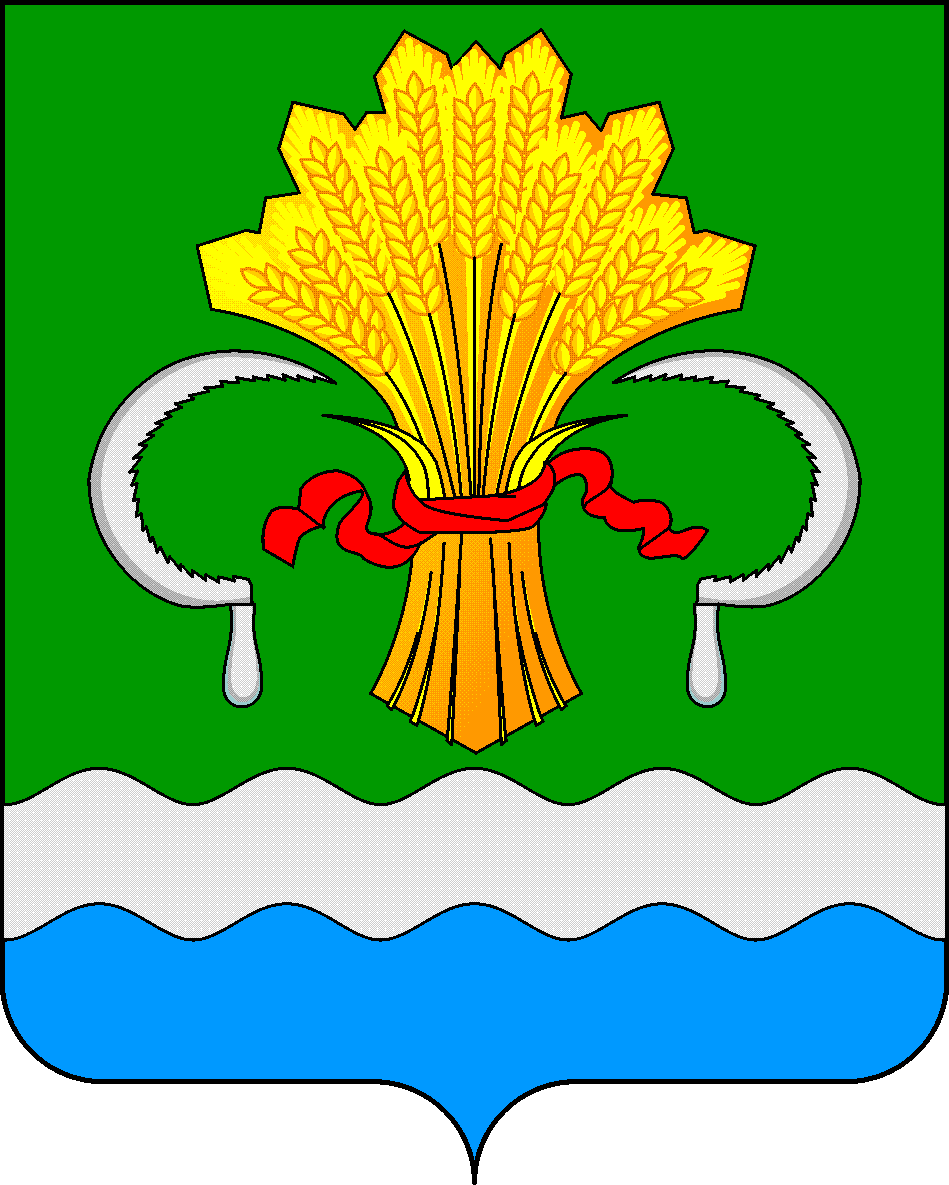 МАМАДЫШСКОГО МУНИЦИПАЛЬНОГО РАЙОНА РЕСПУБЛИКИ ТАТАРСТАНул.М.Джалиля, д.23/33, г. Мамадыш, Республика Татарстан, 422190ТАТАРСТАНРЕСПУБЛИКАСЫНЫҢМАМАДЫШ МУНИЦИПАЛЬРАЙОНЫНЫҢ МАМАДЫШ ШӘҺӘРЕ БАШКАРМА КОМИТЕТЫМ.Җәлил ур, 23/33 й., Мамадыш ш., Татарстан Республикасы, 422190     Тел.: (85563) 3-31-55, факс 3-17-51, e-mail: Gorod.Mam@tatar.ru, www.mamadysh..tatarstan.ru     Тел.: (85563) 3-31-55, факс 3-17-51, e-mail: Gorod.Mam@tatar.ru, www.mamadysh..tatarstan.ru     Тел.: (85563) 3-31-55, факс 3-17-51, e-mail: Gorod.Mam@tatar.ru, www.mamadysh..tatarstan.ru    Постановление         № 121    Постановление         № 121                     Карар     от  « 17 »  июнь  2020 ел  1  Исеме                2  ИНН                         3  КПП                         4  ОГРН                        5  ОКПО                        6  ОКВЭД  7  Юридик адрес           8  Фактик адрес           9  Контакт телефоны/факс    10  Почта адресы             11  Банк реквизитлары       12  Ф.И.А. җитәкче        13  Баш бухгалтер Ф.И.А.Субсидия бирүгә Мамадыш шәһәре бюджеты акчалары исәбеннән финансланган.Чыгымнар үткәрелде(сум).Файдаланылмаган акчаларның калган өлеше (сум)